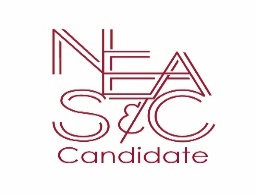 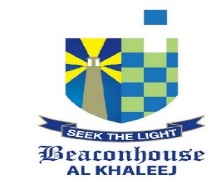 التدريب الأول:  أكمل الجمل الآتية بالفعل بعد إضافة الضمير المناسب:  التدريب الثاني:  صغ الأفعال التالية حسب الضمائر:  التقييم الذاتي: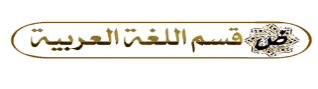 ألف الاثنين • سالـم وحـمد _____________        ) خرج (من الـمنزل.واو الجماعة • ذهبَ الرجالُ إلى المسجد و______________(صلّى (في جماعة.  تاء المتكلم • _______________   (حفظ ) جزءًا من القرآن.  تاء المخاطب • زُرتُـكَ في  المستشفى  وأنتَ_______________ ( رَحّبَ)  بـي . تاء المخاطبة - ياء المخاطبة •  _________ (أحسن )صُنعًا عندما	 ________ (أكرم )الضيف . • كُنّـا على الشاطئ، ف_________  (وجد )الكثير من الأصداف.      نا الفاعلين نون النسوة • الفتيات الصغيرات_______________ (لعب ) بالدُّمـى . ياء المخاطبةنا الفاعلين نون النسوة واو الجماعةألف الاثنينت المتكلمالفعلسَـأَلَقَـرأَكَتَبَدَرَسَالهدف الأولأتقن لم يتقنالهدف الثانيأتقنلم يتقن